ENERGO  MOTORGAS group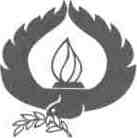 «Муниципальные энергетические системы»Общество с ограниченной ответственностью249100, Россия, Калужская область, г. Таруса, ул. Луначарского, д.29,  ОГРН 1067746594640   ИНН  7727575942                                              р/с  40702810077180001786 Калужское отделение № 8608 ПАО Сбербанк России   БИК 042908612, к/с30101810100000000612                  e-mail: yegorov2011@yandex.ru	№  ЭМГ/20/А1    от 28.05. 2020г.Приложение Проект-204“Комплексное развитие производительных сил”О  создании совместного производствагазовых миникотельныхв России для освоениярынка теплоснабжения  в малых северных и дальневосточных городах России,Северного Китая и Монголии. Предложение о сотрудничествеПредприятий малого и среднего бизнесаРоссия газифицируется. Природный газ уже поставляется из России в северный Китай, и скоро может прийти в Корею и затем – в Монголию. Уже сейчас можно начать подготовку к использованию газа для экологически чистого теплоснабжения малых городов в северных и восточных регионах России и в северном Китае.Малые города России, Китая, Монголии остро нуждаются в модернизации давно устаревших морально и изношенных физически систем теплоснабжения.Как правило в таких городах с населением 10 000-70 000 человек имеется 1-2 или 4 котельные, как правило, образцов 70-80-х годов изготовления. На модернизацию таких, как правило, централизованных систем требуют в обычной схеме, то есть с сохранением самой централизованной схемы теплоснабжения, 450-700 млн. рублей с окупаемостью 8-12 лет.      Наше технологическое предложение основано на использовании принципа размещения источника тепла в месте его потребления – непосредственно во дворах, в микрорайонах. Это позволяют наши высоко технологичное и бесшумное оборудование, без вредных выбросов. Для наших теплогенераторов не требуется высокой трубы.Наиболее рациональным мы считаем квартальные, дворовые мини теплогенераторы (ЛОКАЛЬНЫЕ МИНИКОТЕЛЬНЫЕ) с теплотрассами в пределах 30-70 метров до отапливаемых домов. 	Чтобы это было исполнимо, установки генерации тепла должны быть бесшумны, безвредны и компактны. Именно использование нами наших инновационных технологий (на западе таких не будет еще лет 15) позволяет решить задачу установки источника теплоснабжения внутри микрорайона малого города, двора. Для наших миникотельных  на природном газе не требуется фундамента и достаточно площадки всего 8-10 кв. метров.Считаем, что в ряде случаев, целесообразно сочетание в одном проекте теплогенерации и собственной электрогенерации. Таким опытом мы, как бывшие советские оборонщики, также обладаем.Окупаемость наших проектов по малым городам не превышает 4 лет, а в блоке с электрогенерацией – до 3-х лет. Малая электрогенерация российского производства также очень конкурентна в целом ряде стран.  Только российский рынок для производства, установки и эксплуатации таких миникотельных оценивается в 12 000-14 000 единиц. Имеется растущий спрос в странах севера Европы, в северном Казахстане, в Канаде, в многочисленных городах северного Китая, куда будет приходить российский газ.	Предлагаем создание совместной со структурами Вашего региона новой инвестиционной компании для модернизации теплоснабжения малых городов и управления этими новыми модернизированными системами. Не исключаем участие китайского партнера или капитала.Пилотные проекты для старта в 4-х российских регионах у нас имеются. Место для серийного производства минитеплогенераторов планируется в зоне опережающего развития «Угловка» в Новгородской области и в одной из ТОР Амурской области, но мы имеем планы и по организации на севере России. В таком случае, мы нуждаемся в партнере из Вашего региона.Наш коллектив имеет все необходимые компетенции в технологии и для обучения и подготовки персонала для использования новейших газовых технологий.В случае Вашей заинтересованности, готовы к контактам в любом формате.Генеральный директор и владелец бизнеса                                                          Егоров Ю.Н.тел. для оперативной связи в Москве +7 926 910-71-74 email: yegorov2011@yandex.ru